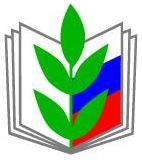 ПРОФСОЮЗ РАБОТНИКОВ НАРОДНОГО ОБРАЗОВАНИЯ И НАУКИРОССИЙСКОЙ ФЕДЕРАЦИИ(ОБЩЕРОССИЙСКИЙ ПРОФСОЮЗ ОБРАЗОВАНИЯ)БЕЛГОРОДСКАЯ РЕГИОНАЛЬНАЯ ОРГАНИЗАЦИЯЦЕНТР ДИСТАНЦИОННОГО (ЗАОЧНОГО) ОБУЧЕНИЯ ПРОФСОЮЗНЫХ КАДРОВ И АКТИВА_____________________________________________________________________________________________ Учебно-методические материалы для обучаемых (слушателей) ЦентраПОРЯДОКОФОРМЛЕНИЯ ДОКУМЕНТОВ НА РАСХОДЫДЕНЕЖНЫХ СРЕДСТВВ ПЕРВИЧНЫХ  ПРОФСОЮЗНЫХ  ОРГАНИЗАЦИЯХ(Методические рекомендации, образцы документов)К занятию на тему «Вопросы финансовой работы профсоюзных организаций»по образовательной программе повышения квалификации профсоюзных кадров и актива «Совершенствование работы местных и первичных профсоюзных организаций»          (Раздел 3. Основные направления профсоюзной работы          членских организаций Белгородской региональной          организации Профсоюза)Материал подготовил преподаватель Центра:Курсенко Людмила Викторовна – главный бухгалтер Белгородской региональной организации Профсоюза работников народного образования и науки Российской Федерацииг. Белгород, 2018 год 1. ВВЕДЕНИЕМестными организациями Профсоюза работников народного образования и науки Российской Федерации выделяются денежные средства первичным профсоюзным организациям (ППО) на проведение культурно-массовых, спортивно-оздоровительных мероприятий, на проведение информационной и обучающей работы с членами Профсоюза, а также на оказание материальной помощи членам Профсоюза в связи с болезнью и прочих случаях.Внимание!Выдача наличных денежных средств ППО производится на основании выписок из протоколов заседаний профкомов учреждений. Для оказания материальной помощи к выписке необходимо иметь: копию заявления об оказании материальной помощи (в связи с тяжелым материальным положением, регистрацией брака, рождением детей, болезнью, смертью) с предоставлением копии подтверждающих документов.2. ОФОРМЛЕНИЕ ПОЛУЧЕНИЯ ДЕНЕЖНЫХ СРЕДСТВНА УСТАВНУЮ ДЕЯТЕЛЬНОСТЬ ПРОФСОЮЗНОЙ ОРГАНИЗАЦИИДенежные средства для проведения культмассовых, спортивно- оздоровительных мероприятий или для проведения информационной и обучающей работы с членами Профсоюза из кассы выдаются только председателям ППО под отчёт на основании выписки из протокола заседания профсоюзного комитета учреждения, с приложением сметы расходов. Выписка обязательно должна быть заверена подписью председателя и печатью ППО (в случае её отсутствия, печатью учреждения).Выписка из протокола заседания профсоюзного комитета оформляется следующим образом:ПРОФСОЮЗ РАБОТНИКОВ НАРОДНОГО ОБРАЗОВАНИЯ И НАУКИ РФПЕРВИЧНАЯ ПРОФСОЮЗНАЯ ОРГАНИЗАЦИЯ ШКОЛЫ № 25ПОДОЛЬСКОГО РАЙОНА МОСКОВСКОЙ ОБЛАСТИПРОФСОЮЗНЫЙ КОМИТЕТ308000   г. Москва  ул. Профсоюзная, д.7а   тел.  (84722) 23-24-56ВЫПИСКАиз протокола заседания профсоюзного комитетаот «_____» _____________ 20__ г.    №_____Избрано в состав профкома:       - чел.Присутствовало ______ членов профкомаПредседательствовал _____________________________________Слушали: Председателя профсоюзной организации __________ Ф.И.О. о выделении материальной помощи члену Профсоюза __________ Ф.И.О. (указать стаж в Профсоюзе), в связи с тяжёлым материальным положением (указать причину).Постановили: 1. Выделить из средств профсоюзной организации материальную помощь члену Профсоюза__________ Ф.И.О. в сумме __________ рублей согласно положению о материальной помощи членам Профсоюза (копия заявления о выделении материальной помощи прилагается).Голосовали:   _______ «за», ______ «против», ______ «воздержался».Выписка верна.Председатель первичной профсоюзной организации                               _____________________ Ф.И.О.МППРОФСОЮЗ РАБОТНИКОВ НАРОДНОГО ОБРАЗОВАНИЯ И НАУКИ РФПЕРВИЧНАЯ ПРОФСОЮЗНАЯ ОРГАНИЗАЦИЯ ШКОЛЫ № 25ПОДОЛЬСКОГО РАЙОНА   МОСКОВСКОЙ ОБЛАСТИПРОФСОЮЗНЫЙ КОМИТЕТ308000   г. Москва  ул. Профсоюзная, д.7а   тел.  (84722) 23-24-56ВЫПИСКАиз протокола заседания профсоюзного комитетаот «_____» ______________ 20__ г.    №_____Избрано в состав профкома:       - чел.Присутствовало ______ членов профкомаПредседательствовал _____________________________________Слушали: Председателя профсоюзной организации __________ Ф.И.О. о выделении средств для проведения мероприятия, посвящённого Дню Воспитателя / Дню Учителя (указать, какой праздник).Постановили: 1. Выделить из средств профсоюзного бюджета организации __________ рублей на проведения мероприятия, посвящённого Дню Воспитателя/ Дню учителя в размере ____________  рублей. Смета прилагается.Голосовали:   _______ «за», ______ «против», ______ «воздержался».Выписка верна.Председатель первичной профсоюзной организации                               _____________________ Ф.И.О.МП   ПРОФСОЮЗ РАБОТНИКОВ НАРОДНОГО ОБРАЗОВАНИЯ И НАУКИ РФПЕРВИЧНАЯ ПРОФСОЮЗНАЯ ОРГАНИЗАЦИЯ ШКОЛЫ № 25ПОДОЛЬСКОГО РАЙОНА   МОСКОВСКОЙ ОБЛАСТИПРОФСОЮЗНЫЙ КОМИТЕТ308000   г. Москва  ул. Профсоюзная, д.7а   тел.  (84722) 23-24-56ВЫПИСКАиз протокола заседания профсоюзного комитетаот «_____» ______________ 20__ г.    №_____Избрано в состав профкома:       - чел.Присутствовало ______ членов профкомаПредседательствовал _____________________________________Слушали: Председателя профсоюзной организации __________ Ф.И.О. о выделении льготной путёвки на санаторно-курортное лечение в санаторий (указать, какой санаторий) члену Профсоюза __________Ф.И.О. (указать стаж в Профсоюзе).Постановили: 1. Ходатайствовать перед _______________________районной  организацией Профсоюза работников народного образования и науки РФ о выделении льготной путёвки на санаторно-курортное лечение в санаторий (указать, какой санаторий) члену Профсоюза __________ Ф.И.О. (указать контактный телефон).Голосовали:   _______ «за», ______ «против», ______ «воздержался».Выписка верна.Председатель первичной профсоюзной организации                               _____________________ Ф.И.О.МППРОФСОЮЗ РАБОТНИКОВ НАРОДНОГО ОБРАЗОВАНИЯ И НАУКИ РФПЕРВИЧНАЯ ПРОФСОЮЗНАЯ ОРГАНИЗАЦИЯ ШКОЛЫ № 25ПОДОЛЬСКОГО РАЙОНА   МОСКОВСКОЙ ОБЛАСТИПРОФСОЮЗНЫЙ КОМИТЕТ308000   г. Москва  ул. Профсоюзная, д.7а   тел.  (84722) 23-24-56ВЫПИСКАиз протокола заседания профсоюзного комитетаот «_____» ______________ 20__ г.    №_____Избрано в состав профкома:       - чел.Присутствовало ______ членов профкомаПредседательствовал _____________________________________Слушали: Председателя профсоюзной организации __________ Ф.И.О. о выделении компенсации члену Профсоюза __________ Ф.И.О. за пребывание ребёнка (Ф.И.О. ребёнка) в загородном лагере.Постановили: 1. Выделить денежные средства в сумме ___________ члену Профсоюза__________ Ф.И.О. за пребывание ребёнка в загородном лагере (квитанция, чек об оплате, копия свидетельства о рождении ребёнка прилагаются).Голосовали:   _______ «за», ______ «против», ______ «воздержался».Выписка верна.Председатель первичной профсоюзной организации                               _____________________ Ф.И.О.МППРОФСОЮЗ РАБОТНИКОВ НАРОДНОГО ОБРАЗОВАНИЯ И НАУКИ РФПЕРВИЧНАЯ ПРОФСОЮЗНАЯ ОРГАНИЗАЦИЯ ШКОЛЫ № 25ПОДОЛЬСКОГО РАЙОНА   МОСКОВСКОЙ ОБЛАСТИПРОФСОЮЗНЫЙ КОМИТЕТ308000   г. Москва  ул. Профсоюзная, д.7а   тел.  (84722) 23-24-56ВЫПИСКАиз протокола заседания профсоюзного комитетаот «_____» ______________ 20__ г.   №_____Избрано в состав профкома:       - чел.Присутствовало ______ членов профкомаПредседательствовал _____________________________________Слушали: Председателя профсоюзной организации __________ Ф.И.О. о единовременной денежной выплате в размере _______________ рублей члену Профсоюза __________ Ф.И.О. (указать стаж в Профсоюзе) в связи с юбилейной датой, выполнением уставных задач Профсоюза и др. (указать, что именно). Постановили: I. Выделить из средств профсоюзного бюджета первичной профсоюзной организации на единовременную денежную выплату в размере _______________ рублей члену Профсоюза__________ Ф.И.О. в связи с юбилейной датой (копия паспорта прилагается).Голосовали:  __________ за _____________против _____ воздержался.Выписка верна.Председатель первичной профсоюзной организации                               _____________________ Ф.И.О.МП3. ОФОРМЛЕНИЕ АКТОВ НА СПИСАНИЕ ДЕНЕЖНЫХ СРЕДСТВ И МАТЕРИАЛЬНЫХ ЦЕННОСТЕЙАкт на списание товаров оформляется комиссией.В состав комиссии включается не менее трёх человек (указываются фамилия, имя, отчество, должность членов комиссии).Акт должен содержать следующее: на проведение какого мероприятия, на приобретение чего и в какой сумме были израсходованы денежные средства, полученные председателем первичной профсоюзной организации в под отчёт. В акте требуется указывать, какие имеются документы, подтверждающие произведенные расходы. Акт подписывается всеми членами комиссии и заверяется печатью первичной профсоюзной организации или учреждения.ОбразецУтверждаюПредседатель первичной профсоюзной организации  _________________________________подпись Ф.И.О.__________________датаАКТпа списание материальных ценностей«___»________________ 20__ г.Комиссия в составе:Председатель ППО –Члены комиссии:   (как минимум 2 чел.)       Комиссия в составе 3 чел. составила настоящий акт о том, что для проведения мероприятия (праздничного вечера, семинара, чествования ветеранов и т.п.) согласно смете, утверждённой на заседании профсоюзного комитета (протокол № ____ от ________) были приобретены: (перечислить продукты, товары и т.п. с указанием их стоимости) на общую сумму ______ рублей.Приобретённые продукты, товары и т.п. использованы полностью при проведении мероприятия. Кассовые и товарные чеки (и (или) другие первичные учётные документы) приложены к авансовому отчёту  _________________ Ф.И.О.   от «___»________________ г.Председатель комиссии:__________________ подпись            Ф.И.О.Члены комиссии:					________________                             Ф.И.О.________________                             Ф.И.О.ОбразецУтверждаюПредседатель первичной профсоюзной организации  _________________________________подпись Ф.И.О.__________________датаАКТпа списание материальных ценностей«___»________________ 20__ г.Комиссия в составе:Председатель ППО –Члены комиссии:   (как минимум 2 чел.)Комиссией в составе 3-х человек составлен  настоящий акт о том, что при проведении в коллективе праздничного вечера, посвящённого встрече Нового года членам Профсоюза, имеющим детей в возрасте до 14 лет включительно, были вручены новогодние подарки стоимостью 300 рублей каждый, на общую сумму 2700 рублей.Подарки вручены председателем первичной профсоюзной организации ______________________ Ф.И.О.Ведомость на вручение подарков прилагается.Председатель комиссии:__________________ подпись          Ф.И.О.Члены комиссии:					________________                            Ф.И.О.________________                            Ф.И.О.ВЕДОМОСТЬна вручение новогодних подарков детям членов Профсоюза,приобретённых за счёт членских профсоюзных взносовИтого было выдано __________подарков на сумму ____________рублейПредседатель первичной профсоюзной организации                               _____________________ Ф.И.О.4. ОФОРМЛЕНИЕ ВЫДАЧИ ДЕНЕЖНЫХ СРЕДСТВ НА МААТЕРИАЛЬНУЮ ПОМОЩЬ ЧЛЕНАМ ПРОФСОЮЗАМатериальная помощь членам Профсоюза выдаётся из кассы на основании выписки из протокола заседания ППО учреждения. При этом к выписке должны прилагаться копии заявления члена Профсоюза о выделении материальной помощи, и прочие оправдательные документы, подтверждающие правомерность выплаты материальной помощи. 1 экземпляр документов должен храниться у председателя ППО.                                                                        Председателю ____________________                                                                  организации Профсоюза работников                                                                 народного образования и науки РФ_____________________Ф.И.О.От члена Профсоюза____________________________________________________________________________________Проживающего по адресу:____________________________________________________________________________________Паспорт:  серия ______ № __________Выдан ____________________________________Когда_____________________________________Профсоюзный билет № _________________Тел._____________________________З А Я В Л Е Н И ЕПрошу Вас оказать материальную помощь в связи с трудным материальным   положением, с необходимостью лечения, необходимостью санаторно-курортного лечения, вступлением в брак, рождением ребёнка и др. (указать причину)Стаж работы в образовании  ___________Профсоюзный стаж   ___________Копии документов прилагаются (медицинские справки, свидетельства о браке, справки).__________________                (дата)									_______________________  Ф.И.О.                  (подпись)ВНИМАНИЕ! В случае отсутствия у члена Профсоюза возможности лично получить причитающуюся ему денежную сумму должна оформляться доверенность на получение денежных средств. Доверенность заверяется подписью руководителя и печатью учреждения, в котором данный член Профсоюза работает.ОбразецДОВЕРЕННОСТЬЯ, Иванова Мария Ивановна, паспортные данные (паспорт серия, номер, кем, когда выдан, проживающая по адресу __________________________), доверяю получить материальную помощь (или указать другое) председателю первичной профсоюзной организации Сидоровой Татьяне Петровне, паспортные данные (паспорт серия, номер, кем, когда выдан, проживающей по адресу _________________________ ).«___» _____________	20____	г.____________________________ подпись                    Иванова  М.И.Подпись Ивановой Марии Ивановны удостоверяюДиректор______________________________________________________________________________           ______________________подпись                  Ф.И.О.              МПСПИСОК ЛИТЕРАТУРЫ.Лебедева, Н.М., Щеголькова, В.В.  Финансовая работа в первичной и территориальной на муниципальном уровне организации Профсоюза: учебно-методическое пособие [Текст] / Н.М.Лебедева, В.В.  Щеголькова; под ред. заместителя Председателя Общероссийского Профсоюза образования Т.В. Куприяновой. – М.: Издательство МИСИС, 2015. – 36 с.Юдин, В.П., Солодилова, Л.А., Коваленко, В.Л. Основы делопроизводства в Профсоюзе: учебно-методическое пособие [Текст] /                В.П. Юдин, Л.А. Солодилова, В.Л. Коваленко; под ред. заместителя Председателя Общероссийского Профсоюза образования М.В. Авдеенко. – М.: Центральный Совет Общероссийского Профсоюза образования, 2014. – 94 с.№№ппФ.И.О. работникаКоличество детейДата рожденияВыдано подарковПодпись в получении подарка